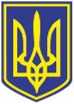 УКРАЇНАЧОРНОМОРСЬКИЙ МІСЬКИЙ ГОЛОВАР О З П О Р Я Д Ж Е Н Н Я     18.01.2024                                                               16Про  встановлення  на 2024 рік лімітів на пально - мастильні матеріали  З метою упорядкування використання бюджетних коштів  відповідно до затверджених  бюджетних призначень головним розпорядникам коштів бюджету Чорноморської міської територіальної громади на 2024 рік у розрізі відповідальних виконавців за бюджетними програмами згідно з додатком 3  до рішення Чорноморської міської ради Одеського району Одеської області від 22.12.2023 № 522-VIII «Про бюджет Чорноморської міської територіальної громади на 2024 рік» (зі змінами), зокрема на  утримання  та  обслуговування  легкових  автомобілів   виконавчими органами Чорноморської міської ради Одеського району Одеської області,  бюджетними установами, що утримуються за рахунок коштів бюджету Чорноморської  міської  територіальної  громади, на підставі постанови  Кабінету Міністрів України від 04.06.2003 № 848 «Про впорядкування використання легкових автомобілів бюджетними установами та організаціями» (зі змінами),  керуючись статтею 42 Закону України «Про місцеве самоврядування в Україні»,1. Установити на 2024 рік  ліміти на пально-мастильні матеріали:1.1. Для  обслуговування  легкових  автомобілів  посадових осіб виконавчих органів  Чорноморської  міської  ради  Одеського  району  Одеської області, видатки на які проводяться за рахунок коштів загального фонду бюджету  Чорноморської  міської  територіальної  громади в  таких  обсягах:1) міському  голові  (автомобіль SKODA OCTAVIA, реєстраційний  номер                                          ВН0204МО) - 300 л  на місяць;2) керуючій  справами Наталі  Кушніренко (автомобіль CHEVROLET LACETTI NF193, реєстраційний номер ВН0901АЕ) (з урахуванням  обслуговування управління економічного розвитку  та торгівлі виконавчого комітету, управління забезпечення діяльності центру надання адміністративних послуг виконавчого комітету) - 200 л  на  місяць;3) заступнику міського  голови Ігорю  Сурніну (автомобіль DAEWOO NUBIRA, реєстраційний номер ВН8268СТ) (з  урахуванням обслуговування управління державної  реєстрації прав  та  правого забезпечення виконавчого  комітету – 140 л на місяць) - 290 л  на місяць;                                                                     4) управлінню освіти (автомобіль  DAEWO-NEXIA, реєстраційний номер                          ВН2860НК) - 200 л  на місяць;5) Олександрівській селищній адміністрації (автомобіль ЗАЗ 110206, реєстраційний номер 42691ОВ) - 150 л  на місяць;6) Бурлачобалківській сільській адміністрації (автомобіль ВАЗ 2109, реєстраційний номер 70028ОА) - 150 л  на місяць.1.2. Для  автомобілів, зайнятих обслуговуванням бюджетних установ, видатки на які проводяться за рахунок коштів загального фонду бюджету  Чорноморської  міської територіальної громади, в таких обсягах:1) відділу  культури для  мікроавтобуса  пасажирського ГАЗ 32213 «Газель», реєстраційний  номер 81-097ОК - 200 л  на місяць;          2) управлінню освіти і підпорядкованих йому установ та закладів:           - для легкового автомобіля ВАЗ-21140, реєстраційний номер ВН8587АЕ                                            - 200 л  на місяць;- для  мікроавтобуса  пасажирського ГАЗ 322130 «Газель», реєстраційний  номер 27544OE - 200 л  на місяць;            3) комунальній установі «Територіальний центр соціального обслуговування (надання соціальних послуг)»:- для мікроавтобуса вантажно-пасажирського RENAYLT TRAFIC, реєстраційний  номер   ВН5150ОВ -  на місяць, на  період  воєнного  стану - 500 л  на місяць;- для  автомобіля  HYUNDAI H-1, реєстраційний номер BH2646KA                                                - 150 л  на місяць, на  період  воєнного  стану - 200 л  на місяць.4) комунальній установі «Муніципальна варта»:- для  автомобіля  RENAULT  LOGAN, реєстраційний  номер  ВН2623КК                                                 - 520 л  на місяць;- для  автомобіля  RENAULT DUSTER, реєстраційний  номер  ВН9917ОО                                                - 520 л  на місяць;- для  автомобіля HYNDAI SANTA FE УНІВЕРСАЛ, реєстраційний  номер BH4746РО                                             - 120 л  на місяць;- для  автомобіля  RENAULT DUSTER, реєстраційний  номер  ВН1590ТК                                            - 620 л  на  місяць.1.3. Для  обслуговування  орендованих легкових автомобілів, які використовуються посадовими особами виконавчих органів Чорноморської міської ради Одеського району Одеської області, видатки на які проводяться за рахунок коштів загального фонду  бюджету  Чорноморської  міської  територіальної  громади  в таких обсягах:   1) першим заступником  міського голови  Ігорем Лубковським - 150 л  на місяць;2) заступником  міського голови  Русланом  Саїнчуком - 150 л  на місяць;3) заступником  міського голови  Романом Тєліповим - 150 л  на місяць;4) заступником  міського голови  Наталею Яволовою - 150 л  на місяць; 5) секретарем  міської ради  Оленою  Шолар - 150 л  на місяць;6) радником  міського  голови  Олегом Поліщук - 300 л  на  місяць;7) адміністративно-господарчою службою та відділом державного архітектурно-будівельного контролю виконавчого комітету - 200 л  на  місяць;8) відділом комунального господарства та благоустрою - 200 л  на місяць; 9) Малодолинською сільською адміністрацією - 150 л  на місяць.         2. Дане розпорядження застосовувати з  01 січня  2024 року. 3. Контроль  за  виконанням  цього розпорядження  покласти  на  заступника  міського  голови  Наталю  Яволову.           Міський голова                                                                                Василь  ГУЛЯЄВ 